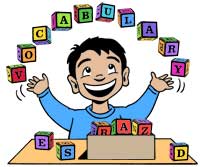 Vocabulary ReviewVocabulary ReviewVocabulary ReviewUnit 2: Rate, Ratio, and Proportional Reasoning Using Equivalent FractionsUnit 2: Rate, Ratio, and Proportional Reasoning Using Equivalent FractionsUnit 2: Rate, Ratio, and Proportional Reasoning Using Equivalent FractionsVocabulary TermWhat does it mean? DefinitionWhat does it look like?Illustrate the vocabulary term.RateA ratio that compares quantities measured in different unitsRatioA comparison of two numbersUnit RateA comparison of two measurements in which one of the terms has a value of 1ProportionAn equation of equivalent ratiosPercentNumber out of 100Double Number Line DiagramA visual model used to solve unit rate problems and proportionsMetric SystemThe system of measurement that uses a base-10 model; used by most countriesCustomary SystemThe primary system of measurement used in the US, which uses a variety of conversionsUnit 2: Rate, Ratio, and Proportional Reasoning Using Equivalent FractionsUnit 2: Rate, Ratio, and Proportional Reasoning Using Equivalent FractionsUnit 2: Rate, Ratio, and Proportional Reasoning Using Equivalent FractionsVocabulary TermWhat does it mean? DefinitionWhat does it look like?Illustrate the vocabulary term.RateA ratio that compares quantities measured in different unitsRatioA comparison of two numbersUnit RateA comparison of two measurements in which one of the terms has a value of 1ProportionAn equation of equivalent ratiosPercentNumber out of 100Double Number Line DiagramA visual model used to solve unit rate problems and proportionsMetric SystemThe system of measurement that uses a base-10 model; used by most countriesCustomary SystemThe primary system of measurement used in the US, which uses a variety of conversionsUnit 2: Rate, Ratio, and Proportional Reasoning Using Equivalent FractionsUnit 2: Rate, Ratio, and Proportional Reasoning Using Equivalent FractionsUnit 2: Rate, Ratio, and Proportional Reasoning Using Equivalent FractionsVocabulary TermWhat does it mean? DefinitionWhat does it look like?Picture/ExampleA ratio that compares quantities measured in different unitsA comparison of two numbersA real number that can be written as a fraction (denominator ≠ 0), a repeating or terminating decimal, or an integerA comparison of two measurements in which one of the terms has a value of 1Amount of somethingAn equation of equivalent ratiosNumber out of 100PercentQuantityProportionRateUnit RateRational NumberRatio